The Boxwood Garden ClubA HistoryCelebrating Our 75th Anniversary1937 – 2012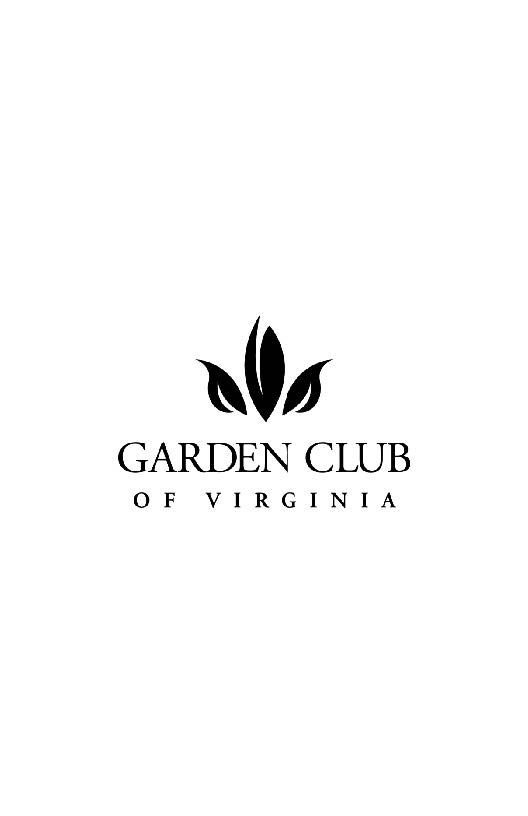 The wonderful ladies who have chosen to be a part of the Boxwood Garden Club have accomplished much in the past 75 years. We have worked to restore historic gardens and landscapes, conserved our Commonwealth’s natural resources and inspired a love of gardening in ourselves, as well as those around us.  Whether it was meeting with Richmond city officials, mailing guidebooks for Historic Garden Week or entering our own flowers in a flower show, we have set a high standard for getting the job done with grace and determination. Many have benefited from our efforts. The Kent Valentine House was purchased to become the headquarters for the Garden Club of Virginia under the leadership of a Boxwood member and later another one of our own Boxwood ladies lead the charge to restore the house. The beautiful trees you see as you drive down Historic Monument Avenue were planted in an effort lead by another Boxwood team member. Most recently, we have partnered with our fellow Richmond Clubs members in the Capital Trees project at 14th and Bank Street. We have opened our homes and gardens for Historic Garden Week, as well as decorated them with our “over the top” flower arrangements. As we worked side by side we have not only cultivated the soil, but we have formed deep roots with the friendships we have shared. The strength of any organization lies within its members, and we have been so blessed. Our responsibility now is to continue the mission set forth from the past into future generations. I hope you will enjoy reading this history and remembering those who have gone before us.  It will inspire you to continue to carry the Boxwood banner high.  I look forward to the next 75 years.Cathy LeeBoxwood Garden Club PresidentMay 2012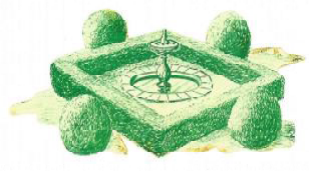 In January of 1937, fourteen women gathered at the home of Mrs. Guthrie Smith in Windsor Farms, to form a garden club. The founding members were: Mrs. T. M. Anderson, Mrs. Robert I. Boswell, Mrs. Herbert Brown, Mrs. Douglas Cook, Mrs. Arthur Fulghum, Mrs. Robert Henley, Mrs. John Hardy, Mrs. B. C. Holtzclaw, Mrs. Luther Jeffress, Mrs. Charles W. Moss Mrs. W.W. Michaux, Jr., Mrs. Ellis Penn, Mrs. Thomas Scales and Mrs. Guthrie Smith. The club was organized following the rules of The Garden Club of Virginia. They chose the name The Westerly Club, directed the writing of our Constitution and By-Laws and invited 16 additional women to become members. Mrs. Charles W. Moss was elected as our first President. Since Boxwood’s founding, a yearbook has been published every year listing annual programs, rules for competitive exhibits, instruction in flower arranging and horticulture and a member roster. The purpose of the club continues to be exclusively for charitable and educational purposes, including the education of its members and the general public. Since its beginning, Boxwood’s mission has been to promote gardening among amateurs, to protect our native trees, wildflowers and birds, to conserve our natural resources, to restore and preserve historic gardens, and to encourage civic planting. In 1939, our name changed to The Boxwood Garden Club.From our first membership meeting to the present, education has been the primary focus. A member of The James River Garden Club was the speaker for our first meeting as well as the judge for our artistic exhibits. Following her speech, “she looked over the array of exhibits and said, ‘Well, there’s really nothing here to judge’. Immediately our members began to learn how to make proper arrangements”. Competitive artistic and horticulture exhibits continue to be entered at most of our membership meetings. Formerly, the majority of meetings were held in members’ homes. However, once a year from 1940 through 1977, an outreach meeting was held at one of the three Protestant Homes for Elderly Women. These meetings usually included a speaker, slides or movies depicting our many glorious Virginia gardens. Artistic exhibits of fruit, candy and flowers were brought to these meetings, and the residents were invited to vote with the members in choosing thewinners. The arrangements were always left for the residents to enjoy. The tradition of providing arrangements to area resident homes continues each year.Throughout the years Boxwood members have participated in many flower shows with great enthusiasm and success. The first flower show we participated in was jointly held with The Three Chopt Garden Club at St. Stephen’s Church Parish House. Boxwood scored 51 points in the arrangement classes and 87 points in the horticultural classes. We also won the award for the most outstanding arrangement.  We won the sweepstakes for the most outstanding arrangement in the Tuckahoe Women’s Club - Flower Show in 1947, 1948 and 1949.  In 1950, Mrs. Booker Wales won the award for the Invitation Class for Garden Clubs. Mrs. Evan Massey won the same award in 1951. At the 1955 show, Mrs. Horace Smith, Jr. won the tri-color for her table arrangement, blue ribbons for two other entries, and a blue ribbon for interpreting the apple industry in Virginia. She took home the silver trophy as well. Also, at that show, Mrs. Benjamin Harrison’s table won the blue ribbon, Mrs. Horace Smith, Jr. won the tri-color, and Mrs. Evan Massey was awarded the silver cup for her interpretation of the Virginia Coal Industry.  The New York Herald Tribune held a flower show in Richmond for area garden clubs. Boxwood won the award for the most outstanding arrangement in the show. In 1954, Boxwood, in cooperation with The American Camellia Society, held the first ever Camellia Flower Show held in Virginia. The show was held in March at Miller & Rhoads. Both private and commercial exhibitors from Virginia and North Carolina presented 700 specimens and 67 arrangements. Boxwood member Mrs. Booker Wales won the tri-color for her arrangement.   Blue and red ribbons, best in show, and tri-color awards were awarded to Boxwood members at almost every flower show we entered during those early years, a tradition that continues to the present.  Currently, we are in the process of compiling a complete listing of all awards won by our membership.Throughout the early years, our members purchased and accumulated a sizeable collection of books on flower arranging and horticulture which became a lending library for the membership.This book collection was eventually presented to the Richmond Public Library…. long before the Kent-Valentine House became the headquarters of The Garden Club of Virginia collected books for its own lending library.From our inception, Boxwood has participated in Historic Garden Week in Virginia.  A 1955 History of Boxwood states “we feel that our record in this work has been very high”. In 1951 we procured and assigned 132 hostesses for 24 homes and gardens. We helped with the information booth located at The Jefferson Hotel and in 1953 had the entire responsibility of packaging and mailing 40,000 Garden Week in Virginia booklets. To our great honor, Boxwood members have served as Chairman of Historic Garden Week, on the state level, seven times: 1954-55 Mrs. Hallowell Dickinson,  1959-60 Mrs. George H. Flowers, Jr.,  1965-66 Mrs. Edmund W. Hening, Jr., 1974-75 Mrs. John S. Battle, Jr., 1982-83 Mrs. Charles L. Reed, Jr.,  1998-99 Mrs. Bowlman T. Bowles, Jr. and 2005-07 Mrs. John A. Nolde, Jr. Each served with grace and distinction. Many of our members have graciously opened their homes for Garden Week through the years.  The 1955 Boxwood history reported that our Mrs. John Russell, owner of Keswick, opened her home “annually”. A listing of Boxwood members who have opened their homes and gardens for Historic Garden Week will be included in our new website to be introduced to the membership in the fall of 2012. Complete documentation of Boxwood’s many roles in and continuing commitment to Historic Garden Week is difficult to record in its entirety because of our extensive involvement on many levels.After fourteen years of volunteer service to Historic Garden Week in Virginia, Boxwood’s dreams were fulfilled. At the May 14, 1951 Annual Meeting of The Garden Club of Virginia, held at the Nansemond Hotel in Norfolk, Virginia, “The organization voted to accept two new member clubs, The Three Chopt Club and The Boxwood Club, both of Richmond.” The Tuckahoe Garden Club of Westhampton was our sponsor Club and we accepted membership in GCV in 1952. With membership came the responsibility to have annual community service projects which are listed below.Community Service Projects of The Boxwood Garden ClubActivities and Highlights of note1940“The Boxwood Garden Club was requested by The GardenClub of Virginia (prior to Boxwood’s membership in that organization) to plant a lily test garden, a rose test garden and later a daffodil test garden. Boxwood continues to maintain these test gardens, with-in our member’s personal gardens to this day. These test gardens are an important, ongoing, educational tool in gardening”.World War II YearsMembers concentrated on volunteer efforts of importance to the war effort including those at volunteering at the USO, the Red Cross, Blood Bank, and various fund-raising projects. We purchased an electric clock for the local USO building and contributed to the landscaping at McGuire’s Veterans Hospital. “For many years, as our November artistic exhibit, we held a competitive class for the most attractively packaged Christmas present. All of the presents were given to the patients at the Veterans Hospital.”1947In 1935, an important 145-year-old structure at 1812 EGrace Street (the second oldest house in Richmond), known as the Adam Craig House, was threatened by demolition. As the childhood home of Jane Craig Stanard, the subject of Edgar Allan Poe’s “To Helen,” the Adam Craig House was one of the few remaining 18th century structures in Richmond. The APVA purchased and restored the house, and in 1947, Boxwood began taking full responsibility for the gardens at Craig House. We designed the plan for the garden, procured and planted the materials, and maintained the gardens which were open every year for Historic Garden Week. Digging, watering, weeding, and pruning were done regularly by various dedicated members who recreated the old-fashioned garden.  “Thecharm of the garden lies in its quaintness. Cowslips, pinks, daffodils and hyacinths that bloom along the old brick walks in the Spring as they did almost two centuries ago”, wrote Mrs. Charles Bowles in the February 1943 issue of Garden Gossip. An item in the Old Richmond News of May, 1953 reads, “If you have not seen the Craig House recently, go down and admire the new paint and the lovely garden cared for by the indefatigable Boxwood Garden Club.” Boxwood maintained the Craig House Gardens for 9 years, and in 1953, we were awarded the Garden Club of Virginia’s Massie Medal for its restoration and maintenance.1950Richmond Mayor, Sterling King, asked one of our members toserve on the Beautification Committee of the City of Richmond. We also sent a club representative to The Public Forum on World Affairs sponsored by Miller & Rhoads.1951The Tuckahoe Garden Club of Westhampton sponsoredBoxwood Garden Club for membership in The Garden Club ofVirginia.1952Boxwood accepted the offer and officially became a memberof The Garden Club of Virginia.1953In October, GCV sponsored a Rose Show at the Virginia Museum of Fine Art. Members of Boxwood helped to stage the arrangements. Three of our members took home ribbons for their entries.•	Sent a child to Nature Camp at Mt. Vesuvius, VA. for the first time.1954Boxwood, in cooperation with The American CamelliaSociety, held the first ever Camellia Flower Show to be held inVirginia on March 25th and 26th in the Old Dominion Room at Miller& Rhoads. Admission was 75 cents which included a federal tax of.12 and a city tax of .03, all typed on the ticket! Amateur growers from all over the state displayed their specimens competing for the “sweepstakes award of the American Camellia Society Gold Certificates, to be given to the exhibitor scoring the most points in four specimen classes for amateurs.”  There were more than 75 entries in nine arrangement classes. Photographs of the winners of three classes were entered in the American Camellia Society 1954Contest. The Camellia Flower Show created quite a buzz about town and the state with numerous newspaper and magazine articlesdedicated to the culture, care and maintenance of camellias beingpublished.We began our first ever “Provisional Active Class” – 8 new members•	Sent a child to Nature Camp at Mr. Vesuvius, VA.1956We held our first joint meeting of the 4 Richmond area GCVClubs- Boxwood, James River, Tuckahoe and Three Chopt Garden Clubs. This meeting is now held biennially. In 1956 Boxwood added an Associate Membership Class to the Active and Non-Resident class.1957During this year, our club “felt a great sense of pride whenour own Mrs. O.O. Ashworth was awarded the Pulitzer Prize jointly with Dr. Douglas Southall Freeman, posthumously, for completing his biography of George Washington.1959We restored our first garden at 230 East Grace Street in theChurch Hill area of Historic Richmond.  For the next four years, our projects concentrated on additional garden restorations in the area.1960This year, Boxwood members were collectively schooled inSeika, Nagiere and Moribana style Japanese arrangements.  The fourRichmond member clubs of GCV held a Spring Flower Show at St. Stephen’s Church, Parish House. Our own Mrs. Benjamin Harrison and Mrs. Horace Smith, Jr. were the co-chairmen. Mrs. Harrison won the award for the best luncheon table with Boxwood winning the sweepstakes in the show.1961-1962Mrs. Benjamin Harrison, Chairman of our year book, introduced a cover design of a par terre landscape with boxwoods.This design was later used for Boxwood’s quilt square which is partof a larger quilt hanging at Kent-Valentine House depicting the logos of each member club.Mrs. Horace Smith, Jr. won the award for the most outstanding table at a show held by The Windsor Farms GardenClub. Boxwood was elected into membership of The American Horticultural Society by its Board of Directors and presented with a signed Certificate of Membership.1963Boxwood hosted the GCV Annual Meeting. Luncheon washeld at the Rotunda Club with each guest receiving a gift of a small potted boxwood.   The table centerpieces were of “little Santorin figures surrounded by small potted English boxwood. Of particular interest was the stunning arrangement in the center of the room. The epergne container was so tall that Mrs. James A. Jones had to stand on a step-ladder to make the arrangement, while Mrs. Horace Smith’s man, William, handed her the flowers one step at a time.”Our 1977 Boxwood history records, “there is not space to enumerate and describe the beautiful entertainments for that meeting. Every member had an assignment and participated. After it was all over, Mrs. James Bland Martin, GCV President, wrote a unique note of thanks to our club. She pasted the roster of members at the top of the page, then typed one line sentences of thanks to the members: such as “Dear Mary” and a line, “Dear Anne” and a line, and so on.”Boxwood member, Mrs. A. Kenton Muhleman, conceived the idea for a civic beautification project at the corner of 23rd and BroadStreets, adjoining the Mews of Historic Richmond. This project became the major focus of our club for the next three years. Beginning with the purchase of the lot, Boxwood raised the $4,000 needed through Christmas House Tours and auction sales.  With ownership of the lot, we were able to implement the planned landscape improvements (designed by esteemed Mrs. Ralph E. Griswold) which included a well planned, attractively planted parking area, surrounded by brick walls, lovely trees and shrubs. Contributions from former Church Hill families, provided as memorials to loved ones and friends, funded the purchase of the landscape materials. In September, 1966, the beautifully completed new parking lot and landscaped grounds were turned over to the Historic Richmond Foundation by Mrs. Muhleman on behalf of The Boxwood Garden Club. The lot helped to ease parking for visitors to St. John’s Church and complemented the adjoining St. John’s Mews. The APVA was proud to accept our gift . In September, 1966, the beautifully completed new parking lot and landscaped grounds were turned over to the Historic Richmond Foundation by Mrs. Muhleman on behalf of The Boxwood Garden Club. “In presenting the award for GCV, Mrs. J. Clifford Miller, Jr. praised Boxwood for its ‘foresight, conservation of property, fostering public relations, patience and hard work in transforming an eyesore into a corner of beauty and real usefulness’.”   This was our second Massie Medal Award, and the first time a GCV garden club had won the medal two times!To carry out our projects with more ease, the size of the Active membership was increased to 50 members while the Associatemembership was increased to 10 members.1964Boxwood held a fund raising house tour on December 6th displaying Christmas decorations. Nine of our members graciously opened their homes for the tour: Mrs. John H. Cecil, Mrs. George H. Flowers, Jr., Mrs. E. T. Gatewood, Mrs. Edward C. Longmore, Mrs. George W. Macon, Jr. Mrs. Harris “A good n’ “ Ruffin Tyler, Mrs. A.K. Muhleman, Mrs. Horace L. Smith, Jr. and Mrs. George L. Turner. “Agood sum was realized from the tour and used for the 23 rd StreetParking lot” project.“Mrs. Arthur Brinkley received one of the fifteen awards given for excellence in horticulture by The Garden Club of Virginia.”1964-1966We continued working on the beautification of the 23rd andBroad Street site.1966“A new membership class was created - HonoraryMembership which is to be limited to five members.”1967Boxwood won its second Massie Medal Award presented bythe Garden Club of Virginia for our 23rd Street project.We began a new project with Mrs. George H. Flowers, Jr. andMrs. William A. Johns as co-chairmen. This project was different from our previous projects as it was designed to acquaint the citizens of Richmond with plans for developing the James River as a public park. Education AND conservation were the focus of this project. Mrs. George H. Flowers, Jr. filed the following report in1977.“About ten years ago when Boxwood wanted a new project, but not an expensive one, Logan Johns and I got the job of searching for one. We had been to the Richmond City Manager to see if something to help the city could be suggested. He hada few ideas, but not with our prerequisites and even admitted that some of his employees thought asphalt was beautiful.While discouraged, we came upon an article by James Walmsley, Editor of the Commonwealth Magazine, on the proposed James River Park in the city of at Richmond. What awild idea!  How impossible!Anyhow, we went to see Jim Park, then Assistant RichmondCity Planner. He had some exciting sketches of possible ways to develop the park which would encompass the areastretching from the first old lock at the foot of 17th Street to the Huguenot Bridge, including parts of the banks on both sides of the river, and even Belle Isle. Many toes would be stepped on if this plan were carried out.But, Logan and I were entranced. With Jim Park and others as guides we explored the old locks, located antique riverside buildings and ruins, climbed up and down the banks on both sides of the river. We conferred with some of the land owners, especially in the business section. We caught the dream of making such a park and making it work for Richmond. But it would only be a dream unless someone could put this idea across to the citizens to make them see the James River as something more than to be crossed by bridges.Could the Boxwood Garden Club help in this? Why not get a promotional slide program together and show it around thecity? We presented the idea to the club and you adopted itenthusiastically. We promised it wouldn’t cost much (and it didn’t.) We began to gather hundreds of slides, and soon,bogged down with slides and ideas, we could see that we didn’tknow how to put a program together which anyone would want to see. So we went to Fred Frechette, a professional, who had made appealing programs for the UGF, and others.Fred came up with a 20 minute program of slides with a script taped by “the voice" of Richmond. It was perfect andFred had become so interested in the park that he insisted ondonating his services.Many members of the club were recruited to show the program. The Richmond Jaycees got interested, bought aprojector, and took the night showings for us.  Over 55organizations, 4,000 people, saw the show as we went out into the highways and by-ways in twos spreading the word and winning support for the park everywhere. This program was the feature of the Garden Club of Virginia’s Conservation Forum in March 31, 1968.When the plan was adopted by the city and assigned to TheDepartment of Recreation and Parks, we considered our workdone, but we found we had to keep up a steady vigil against huge power lines, a super highway down the middle of the river, etc. (I like a good fight, and was thoroughlydisappointed when Vepco backed down at a hearing before we could say our piece.)Others bless them, joined in the fight and we retired,donating our program to the State Commission on Outdoor Recreation and Parks. At the 1970 GCV Annual meeting, held at The Science Museum of Virginia, the DeLacy GrayConservation Medal was awarded to the Boxwood Garden Club in the names of the two who benefited most from learningabout this wonderful natural area and working for the park,Logan and me.The James River Program was presented as the main feature at TheGarden Club of Virginia’s Conservation Forum in 1968. Our club was also “instrumental in dissuading the Virginia Electric and Power Company from running overhead power lines along the James River banks and thus destroying much of its scenic beauty.”1968“On Arbor Day we planted thirty five dogwood trees.”“In November, we joined with the 3 other Richmond areaGCV garden clubs in a joint meeting. We resolved to repeat such meetings and to promote closer ties between the clubs.”  As of our75th Anniversary in 2012, our association with the three other GCVRichmond Clubs continues to be important. Together through the ensuing years we have accomplished many great projects for the beautification and education of our shared city. We continue to hold joint meetings biennially. Our most recent joint meeting subject was our Capital Trees project to restore the urban canopy in Richmond.“Our Constitution was streamlined and the time for election of officers was changed from the Annual Meeting in May to theregular meeting in March.” Our roster in 1968 included 47 Actives, 3Associates, 2 Non-residents and 2 Honorary members.1970Boxwood won The DeLacy Gray Conservation Medalpresented by The Garden Club of Virginia for the James River Park education program.1971On October 13th and 14th , Boxwood sponsored the 35thAnnual Garden Club of Virginia Rose Show. This was the first time the Rose Show had been held in Richmond since 1952. Mrs. Ivor Massey and Mrs. Charles Gregory, Jr. were Co-chairmen of the event and our own Mrs. George H. Flowers, Jr. was then current President of The Garden Club of Virginia.   “It was staged at The Carillon, in Byrd Park, and themed “Six Centuries of Roses”.  “Six classes in the show’s artistic division cast the rose in the role of interpreter of man’s cultural history and destiny, from the Renaissance to the 21st century including interpretations of ‘European Baroque’, ‘Classic Revival’, ‘The Georgian Period’, ‘21st Century’ and many more.” Boxwood hostesses wore pretty pink denim aprons, with the roses hand painted on them by Mrs. Walther G.Maser. There were 113 classes, a Court of Honor and 2 collections. The show was a big success.With our own Mrs. George H. Flowers, Jr. as President, The Garden Club of Virginia purchased the Kent-Valentine House for use as its headquarters. “Boxwood members have faithfully and artistically assisted there in decorating, catering and administration” from the beginning when this historic house was transformed into the headquarters of The Garden Club of Virginia.  Once the house was officially opened, and a new chapter began for GCV, members everywhere were aware that the imagination, keen perception and hard work of Mary Frances Flowers, matched by characteristic industry and devotion to an ideal, more than any other factor, had turned this hope into reality.”1974This year our club chose to provide urns filled withappropriate plant material for the east side of the Richmond PublicLibrary as a project. We received a resolution and gracious thank you letter form the Richmond Library Board for our efforts which had an expenditure of $1,987.57.“For her work in saving the Kent-Valentine House, for securing its tax-exempt status, for her leadership in the community,and for her work in various capacities for The Garden Club ofVirginia, Mary Frances Flowers was awarded the Garden Club of Virginia Massie Medal with this inscription: “To Mary Frances Flowers who, crowning a life time of service, became the guiding spirit of the Kent -Valentine House.”Boxwood procured the homes to be open for Historic GardenWeek.1975-1977Our club project during these years was “the planting of a naturalized hillside garden of approximately ¼ acre at Maymont Park. This area featured both sun and shade wild flowers. The garden is not only beautiful but educational as well as the flowers have been labeled and listed for visitors and wild flower tours are given four times a year by Maymont. Maymont Park is owned by the City of Richmond and the Maymont Foundation acts as agent for the City for improvement and upkeep. This was successfully carried out with Mrs. John H. Cecil as Chairman.” Boxwood’s expenditure was$2,264.30.1977-1981A project begun in 1977 was shared with the James River, Tuckahoe and Three Chopt Garden Clubs.  Together, the 4 clubswere “able to accomplish an essential project of civic beautificationwhich none could attempt alone.” We funded the landscaping of the east terrace of The Science Museum of Virginia, formerly the Broad Street Train Station. Boxwood’s expenditure was $3,639.70. The east terrace was a part of the master landscaping plan which was completed in 1981. At our club meeting, held at the Museum in January, members viewed the results under a blanket of snow.Our first fund raiser for the Science Museum project was a Basket Bazaar. The bazaar was held in November, in time for Christmas shopping, and was a smashing success. Each Boxwood member was asked to plan and purchase unusual baskets and its contents  following a theme and to suggest a sales price. The baskets were staged on long tables and available for viewing before the sale. “Basket lunches” were also available for sale. After lunch, “the Chairman announced that shopping could begin. The crowd surged forward toward the tables which were filled with a remarkable display of attractive, unusual baskets holding an amazing assortment of contents.”  There were baskets filled with edibles; Christmascactus in bloom and other potted plants; dried flowers, pinecones, greens and berries for Christmas decorating; beauty products;cleaning supplies; sewing supplies; stationary and office supplieswhile others were painted for use as pocket books and carry-alls.The assortment was dazzling. “In an amazingly short amount of time the baskets were all sold, and the members were pleased that theBoxwood Bazaar had been a bonanza.”1976Our own Mrs. Charles Bruce Miller was made Chairman ofConservation for The Garden Club of Virginia, and was instrumental in starting the GCV Common Wealth Fund. Not only did she plan the Conservation Forums, but she also took groups to the Legislature at the Capitol on behalf of conservation and beautification issues. Her leadership laid the groundwork for the current Conservation Committee’s activities.1978Week.1979Boxwood procured the homes to be open for Historic GardenBoxwood hosted the 59th Garden Club of Virginia AnnualMeeting which was held at the John Marshall Hotel. Mrs. Merritt W. Foster, Jr. was President of Boxwood at the time. Cocktails and abuffet supper were held at the homes of Mr. and Mrs. Ivor Massey and Mr. and Mrs. Charles L. Reed, Jr.1980In October, the four Richmond GCV member clubs jointedsponsored British flower arranging authority Shelia MacQueen at an all-day flower arranging program held at The Science Museum of Virginia. The funds raised from this event were used to fund our commitment to the Landscaping Project at The Science Museum of Virginia, our group project from 1977-1981.1982“We began The Franklin Street Project which gave us anotheropportunity to work with several groups on a joint project too large for one to do. The Boxwood joined forces with Historic Richmond Foundation, The Junior League of Richmond, and the private sector, Corner Associates, the latter being owner of the property at the southwest corner of Franklin and Jefferson streets, to create an urban park at that location. It was intended that this project would serve as a pilot for others throughout the area. Boxwood’s expenditure was $ 2,930.04.•	Donated money to Lewis Ginter Botanical Garden, a joint project with the three other Richmond GCV clubs.1984“The club has for a number of years contributed to TheConservation Council of Virginia Foundation which is dedicated to the conservation of Virginia’s resources and also to the Virginia Resource – Use Education Council. Our contribution to the latter is in support of a course in conservation given for public school teachers in Virginia”.“Since 1979 our annual dues structure has been: $30-Active and Associate, $15-Non Resident, $30 initiation fee for new members. At the May meeting this year, the membership voted to change the dues structure to: $40-Active, Associate, $25-Non Resident, $40 initiation fee for new members. In 1984 we had 50Active members, 15 Associate members and 4Non-resident members.1985“Tablescapes and Fun Settings” was presented by Boxwood atThe Tuckahoe Women’s Club on May 10th. The idea for Tablescapes came from member Mrs. J. Kimpton Honey who “saw the idea in Florida and brought it back”. After two years of planning, searching member homes for china and props, Boxwood created 23 settings ranging from tailgate picnics and beach parties to formal dinners. The Tuckahoe Women’s Club auditorium was arranged with booths around the walls and a gazebo in the center around which Watkins Nurseries designed and built a garden. They also installed a boxwood garden at the entrance to the event in honor of Boxwood Garden Club.  Dining tables and LOTS of additional furniture were moved into the Tuckahoe Women’s Club to suggest individual room settings in the spaces around the walls. This was no small task! One space even had a painted backdrop completing a dining room scene. Other settings included contemporary Japanese setting complete with cushions on the floor, a pre-race tailgate setting, a birthday celebration for a 10 year old girl, and a setting for a golden wedding anniversary based on china thickly banded in gold among the manyother wonderful settings. The member Chairmen for the event were: Mrs. Drew St. J. Carneal, Mrs. Richard H. Catlett, Jr., Mrs. BenjaminHarrison and Mrs. J. Kimpton Honey. Money raised at this event wasearmarked for planting the grounds at The Virginia Home.We designed and purchased the plant material and re- planted the enormously large cement planters outside the RichmondColiseum.1986-1987Tablescapes II – “The Art of Creative Entertaining” was presented by Boxwood as a follow-up to the success of Tablescapes“I” in 1985 and was brought back “by popular demand”. This year itwas a three day event with multiple activities available. The venue this time was The Carillon which was decorated with a variety ofmore than 35 large and small room-size vignettes and table settings, created by the talented members of Boxwood and 7 local interior designers. “The vignettes illustrated entertaining for various seasons of the year, various meals, indoor and outdoor service, special occasions, holidays and entertaining with a foreign flavor.”  Ofspecial note on display were “place settings from the official china of the Virginia Executive Mansion and various presidential chinas fromthe White House.” The show began with a ribbon cutting by JeannieBaliles, honorary chairwoman and wife of the then current Virginia Governor, Gerald L. Baliles, followed by three concerts on the Carillon by Lawrence Robinson, City Carilloneur. The concerts were dedicated to the residents of The Virginia Home. Also on display were topiaries, hand painted table linens and picnic baskets. Montaldo’s presented models wearing a variety of hostess fashions for the event. Lunch was provided by Sts. Constantine and Helen Greek Orthodox Cathedral. Bloemendaal offered guided tours of its daffodil gardens as well as a flower arranging class. Also in concertwith the event, three house-museums offered “Entertaining Through the Years” presentations. The 3 house bus tour was availablethrough Richmond Roundabout and included Agecroft Hall(16thcentury entertaining), Wilton House Museum ( 18th century entertaining), and Maymont (turn of the century (19th)entertaining). Tablescapes II was an even bigger success thanTablescapes I. Advertising for the event was extensive – making Southern Living Magazine, Town and Country Magazine, and multiple magazines and other publications in the local Richmond area; 136 newspapers as well as brochure mailings to area and regional tour companies. An article by Doris Nixon, Registered Bridal Consultant for The National Bridal Service, summed up the event. “Tablescapes II is history now. But the glow of gracious dining, exciting settings and creative ideas magically colored the thinking of the thousands who viewed it. Visitors from across America, as well as the city itself, were made aware that dining can be romantic, theatrical,imaginative or just plain “fun”. One out of town table top participant said he “came to bring glitter to Richmond, I leave with Richmondhaving brought glitter to me”. Monies raised from Tablescapes IIwas donated for the landscaping project at The Virginia Home and for the 1989 GCV Rose Show when Boxwood is host club.“For many years The Windsor Farms Garden Club and the JuniorBoard of the Virginia Home have lovingly maintained the gardens at the Virginia Home. Boxwood partnered with them in raising moneyfor a major new landscaping project at the front of the Home.Monies raised by Boxwood at Tablescapes I and II were used to fund the project. “The plant scape was designed by landscape architect Kenneth Higgins who designed the plantings, choosing low growing hollies, azaleas and ground covers that will enable persons in wheelchairs to look over them to vistas of Byrd Park” stated an article in the Richmond Times Dispatch on Sunday, November, 22,1987.  The new landscaping was dedicate on November 24th, 1988 when Boxwood President Mary Glen Taylor thanked the many involved in the project by donating their time in “bringing order to the chaos of construction and beauty from the debris of building.”1989On October 4th and 5th, Boxwood held its second GCVsponsored Rose Show.  The Orient Express – An Adventure by Rail, was held at The Science Museum of Virginia, the former Richmond, Fredericksburg & Potomac Railroad Station. “Groups of luggage were placed amidst palms and ferns with colorful travel posters placed on the walls enhancing the déc o r.    ach    rtis tic    ate gory    se d  o ses  o interpret the route of the Orient Express across Europe. London was represented with a Hogarth Curve design,  Paris with an interpretation of Josephine’s Mal Maison, Venice, the Grand Canal with many other locations included. The show took place in the lower concourse of the old RF&P with trains and tracks in view adding to the excitement of a trip across Europe. The ShowChairman was Mrs. Hubert S. Taylor, Jr. In a write-up in the GCV Journal, Annabel Josephs and Peggy Talman wrote, “after an excitingtour on the Orient Express it was clear that the beloved rose is versatile enough to represent the ice of the Rhone Glacier as well asthe warmth of an oriental rug”. There were 163 Exhibitors – 387 horticulture stems and 62 artistic arrangements.1988-1992Boxwood, along with the other 3 GCV Richmond area clubs, pledged $1,000 each for four years (a total of $16,000) to apermanent project in the proposed landscaping plan at Lewis GinterBotanical Gardens.1992After much discussion within the membership and the Board,we voted to change our meeting times to accommodate younger members with early afternoon carpools. Meetings in the fall will be held in the mornings and spring meetings will be held in the afternoon. Also greatly discussed at this time was the idea of increasing our membership. Sally Flinn, then Membership Chairman, proposed a formalized by-laws change to increase the active membership from 55 to 65. The motion passed. Membership totals this year before the vote were – 51 Actives, 14 Associates and7 non-residents. Mary Glen Taylor was awarded the Garden Club ofVirginia Horticulture Award.•	We sponsored 2 children for The Summer Discovery’s Young Naturalist Program at Maymont and 3 children for the Bloemendaal summer camp program.1993On March 25th, Boxwood and Schwarzschild Jewelerspresented Bettie Bearden Pardee, renowned author and hostess at two events. The first was “Savvy Southern Entertaining” where attendees discovered elegant and whimsical surprises for staging memorable celebrations at home. The second was “On-The-Go Party Planning” where Ms. Pardee demonstrated clever and practical entertaining strategies for busy people that combined “take out”with easy elements in the home. Schwarzschild’s covered 50% of the expenses and each Boxwood member was asked to sell tickets at $30each. This was a highly successful fundraiser which netted the club$12,782.92. Co-chairmen, Ann Miller and Ann Denny, and their committee are to be congratulated.The idea of a Boxwood Endowment was studied this year.After consultations with the club’s lawyers, the Executive Committee tabled the idea for future consideration.1994Boxwood funded a two-part education project chaired byCissy Howell and Molly Hood for The James River Park System. The first part was a James River Park Scavenger Hunt which directed students to find 12 items in nature with-in the park… “a needle from an evergreen plant, a rock smoothed by the river and something that was once alive” were three of the items. A teacher’s guide to the James River Park Scavenger Hunt was also provided. The guide gave the answers to the teachers of the items being “found” in the hunt with drawings and verbal descriptions. The second part was the creation of two 6-part accordion pleated handouts on the Early Summer and Late Summer Wild Flowers of the James River Park System. Boxwood’s cost was $750. Boxwood chaired the Richmond tour of Historic Garden Week this year. Our own Nancy Bowles, was chairman. This year, for the first time, tickets for HGW were available for advance purchase at various locations throughout the city.1998Our new logo, a graduated double ball boxwood topiary setin a handled urn, was introduced and graced the cover of the March edition of the GCV Journal.Boxwood chaired the Richmond tour of Historic GardenWeek – Susan Armstrong and Molly Hood served as Co-Chairman. Our own Nancy Bowles was state chairman. We were wellrepresented at the top this year! Jane Cowles opened her home forHistoric Garden Week.1999This year Boxwood hosted the GCV 79th Annual Meeting May11-13th at The Jefferson Hotel. Loretta Miller served as Chairmanand Beese Craigie as Co-Chairman. The “official” planning committee involved most to the club members. However, EVERY memberparticipated in the event in one way or another.  The three day meeting began with the Board of Governors luncheon and meeting at “Redesdale”, home of Anne and Charlie Reed. Events held at The Jefferson included: the Horticultural exhibit displays, cocktails in the Rotunda hosted by Scott & Stringfellow, Inc, a Dutch treat dinner in the Empire Room, and the two day business meeting. At theopening of the business meeting, our own Millie Stuckey, current Boxwood President, welcomed everyone on behalf of The Boxwood Garden Club. She introduced the Loretta Miller and Beese Craigie as Chairmen of the event, and then introduced Mary Frances Flowers who gave a brief history of Boxwood and our accomplishments.  A lovely luncheon was held under tent on the grounds at Maymont where the GCV Restoration Committee dedicated the restored Mansion Grounds. Tours were given of the Dooley Mansion, grounds and gardens to all in attendance. The Wednesday evening events were held at the Virginia Museum of Fine Arts beginning with a cocktail party in the Center for Education and Outreach hosted byMr. and Mrs. Bruce C. Gottwald. Following, a delicious banquet was held in the Marble Hall which was decorated in pink to accent the pink marble. Topiaries of boxwood and pink roses adorned the dining tables which is appropriate as the boxwood topiary was our club logo. Enormous floral arrangements on wrought iron stands were placed around the room which added a glorious aroma to the room, not to mention the“wow” factor. Box lunches on Thursday were graciously provided by the other three Richmond GCV clubs and were picked up at the Kent-Valentine House which was decorated with more outstanding flowerarrangements. The Annual Meeting was a glowing success. Boxwood acknowledged the support of 18 local businesses for their monetary support and gifts in-kind.Boxwood “shared the Common Wealth Award ($3,000 for second place) given by the Garden Club of Virginia to the fourRichmond clubs for our work on the Richmond Library Park”.Fall 2000 – Spring 2001Boxwood’s Endowment Fund was established this year with a $15,000 initial deposit. The club also voted to fund ourrepresentatives to the GCV Board of Governors and Annual Meetings.We had a record setting year with our GCV Flower Show entries. We won ribbons in every GCV Flower show in which we participated (for the past 2 years)… 3 ribbons for Artistic Interclub,2 ribbons for Interclub collections, 3 ribbons for Individual Artistic and 5 ribbons for Individual Horticulture.•	$50 to The Kent-Valentine Foundation; to the GCV Restoration Committee and to The Virginia Conservation Network•	$100 each to Scenic Virginia and Lewis Ginter BotanicalGarden.•	$1000 to The Virginia HomeFall 2001 – Spring 2002“Our  lives  were  forever changed  after  the  September  11thbombing of the World Trade Center in New York and the Pentagon in Washington.  It was difficult to begin our Garden Club meetings with the  same  enthusiasm  that  we  had  in  the  past,  but  as  we  soon realized,  getting  back  to  our  normal  activities  was  what  we  all needed.  Boxwood participated exceptionally well in all three GCV flower shows, including Pat Taylor winning multiple ribbons for her outstanding horticulture exhibits at the Rose Show where she received the most coveted of all awards, “Queen of Show”.  Beese Craigie  and  Carpie  Coulbourn  opened  their  homes  for  Historic Garden Week.•	$50 to the Capitol Square Preservation Fund; The VirginiaConservation Network.•	$75 to The VA Department of Historic Resources•	$100 to Scenic Virginia and Lewis Ginter Botanical Garden•	Donated money to the replanting of trees project on a section of Monument Avenue from Roseneath to Staples Mill Road, a13 block area.   THE “moving force” behind this project was our own Mary Glen Taylor who is a member of the RichmondTree Commission.   Mary Glen and her team worked with landscape architect Anna Galusha Aquino who worked all summer on the project to choose the appropriate trees for the project.   “It’s a grand avenue, and I wanted to do something special” she said.•	Sponsored a speaker at the Maymont Flower and GardenShow for $250•	Contributed $1,000 for landscaping at The Virginia Home.•		Donated money for habitat enhancements and helped remove invasives at Bandy Field Park during several ‘hands on’ work daysFall 2002 – Spring 2003.At the suggestion of the Horticulture and Artistic CommitteeChairmen, improvements to the competition rules were established as well as the establishment of permanent silver awards. These awards are presented at the annual meeting and held by the winners for one year. Contributions were accepted for purchasing the silver awardsMartha Sherman opened her home for Historic Garden Week this year, a year that attendance broke all previous records!At the GCV 83rd Annual meeting in May in Fairfax, twoBoxwood members received high honors. Barbara Catlett received the Massie Medal for Distinguished Service and Mary Glen Taylor received the deLacy Gray Memorial Medal for Conservation. “Having both recipients from the same city – not to mention the same club –is very unusual” said Fleet Davis, GCV director of Public Relations. “Barbara received the highest and most prestigious award given to amember or member club for her dedication, guidance and devotedservice to the Kent-Valentine House, GCV Headquarters. For the past13 years she oversaw the planning, construction, renovation and maintenance of the house which saw a 2, 548 sf addition.”  Barbara isalso a past President of Boxwood and has served on many GCVcommittees and has been historian and director-at-large. Mary Glen “received the deLacy Gray award for her outstanding service in the dissemination of knowledge of Virginia’s natural resources and theconservation and wise development of these resources. Mary Glen is a member of multiple garden-related clubs and organizations in the Richmond area to protect and preserve treescapes, median and open spaces and is also a past President of Boxwood, a member of many GCV Committees and the recipient of the GCV Horticulture Award of Merit.”   Both Barbara and Mary Glen’s awards were written up inthe September 2003 edition of the GCV Journal. At the same meeting our Pat Taylor was “also recognized with a certificate for exceptional accomplishments in Horticulture.”Another  member  recognized  by  GCV  this  year  was  our  ownSusan Flowers who has served as Historic Garden Week Administrator for the past 15 years.  A lovely article in the June 2003 edition of The GCV Journal “congratulated Susan on her dedicated service to our volunteers and to our growing number of satisfied Garden Week guests.”  Susan has overseen many changes in the HGW office   over   the   past   15   years…   typewriters   and   mimeograph machines to computers and publisher quality Xerox machines; rotary phones to cell phones and walkie talkies; printed sales tickets to websites and internal ticket sales and dramatic increases in HGW ticket sales. It was indeed a wonderful meeting for the Boxwood.•	$100 to Lewis Ginter Botanical Garden: Scenic Virginia andThe Virginia Conservation Network.•	Sponsored a speaker for $250 at The Maymont Flower Show•	Planted a tree at Mary Munford School in memory of the victims of 9-11 attacks•	Donated $1,000 to Richmond Recreation and ParksFoundation for Monument Avenue Tree Project.•	Contributed $2,500 to The Friends of Bandy Field for habitat enhancement and removed invasives at Bandy Field and helped install a mini-wetlandFall 2003 – Spring 2004“An ad-hoc committee was formed under the guidance ofJody Branch, to review the questionnaires concerning membership issues. The history of Boxwood membership was researchedincluding age profiles, associate attendance at meetings andnumbers of member in each membership category. By-laws changes were approved to reflect capping the associate list at 30 members, and addressing resignation and reinstatement issuesThe September meeting of Boxwood was cancelled due to the arrival and destruction heaved upon our fair city byHurricane Isabel.•	$100 to Lewis Ginter Botanical Garden, The VirginiaConservation Network and Scenic Virginia•	Contributed $1,000 to Healing Garden at Massey CancerCenter•	Donated $2,000 to The Virginia Home to complete the garden project.•		Participated in Bandy Field work days to again remove invasives and helped install a mini-wetland with Tuckahoe Garden Club.Fall 2004 - Spring 2005In February, Boxwood and The Tuckahoe Garden Club proposed an Environmental Educational Plan for Bandy Field Nature Park for the GCV Common Wealth Award and received it! Thisaward secured funds needed for the environmental education of the student population and the broader community regarding wetlandsand natural habitats by providing educational programs, materials and signage for BANDY FIELD NATURE PARK.•	$100   to   Lewis   Ginter   Botanical   Garden,   The   Virginia Conservation Network, Scenic Virginia and the Computer Recycling Initiative.•	$250 to purchase a baluster for the Kent -Valentine House.•	$300  to  sponsor  a  speaker  at  the  Maymont  Flower  andGarden Show.•	$1,000 to the Healing Garden at the Massey Cancer Center•	$1,500  to  the  Children’s Garden at  Lewis Ginter BotanicalGarden•	$2,500 to the Friends of Bandy Field•	Decorated the Governor's Mansion for Christmas.Fall 2005 – Spring 2006.Boxwood, once again, served in many areas of Historic GardenWeek. Muff Nolde served as the State Chairman. Martha Sherman and Cathy Lee were the chairman for the Richmond tours. Bev Bates and Ann Sanders opened their homes for the tour.•	$100 to Scenic Virginia, the Virginia Conservation Network, and the Computer Recycling Initiative.•	$150 for membership to Lewis Ginter Botanical Garden(Dogwood Club).•	$250 to purchase another baluster for the Kent-ValentineHouse.•	$350 to sponsor an award at the Maymont Flower & GardenShow•	Pledged $500 for landscape improvements at Brookfield, a home for adolescent womenFall 2006 – Spring 2007“We began this year with round table discussions led by members of the Ad Hoc Strategic Planning Committee. The result ofthese discussions, combined with months of work by the Committee,resulted in a Strategic Planning Report which was distributed to the membership.”“We completed work on the Bandy Field Project. With a beautiful sign in place at the entrance to the park, and with an informative website up and running, we participated in thededication of Bandy Field as a park in the city of Richmond on May19, 2007. This was a great day for all the groups and individuals who worked for almost a decade to save this 18 acre park fromdevelopment. Our own Mary Glen Taylor was honored for herdedication to preserving Bandy Field as a place of quiet beauty when all around her were talking of building and development.”A new membership category was added this year – LifeMembership which is open to all members who have been members of Boxwood for 40 years or more.•	$100 to Scenic Virginia the Virginia Conservation Network and the Computer Recycling Initiative•	Donated $150 for membership to Lewis Ginter BotanicalGarden (Dogwood Club)•	Donated $350 to Nature Camp to assist that organization in serving as an educational and recreational resource for the children of Virginia•	Fulfilled the pledge of $500 for landscape improvements atBrookfield, a home for adolescent women.*With a very generous gift from George Stuckey (our Millie’s husband) we were able to make a gift of $4,000 from ourEndowment Fund in memory of our own Millie, to the Garden Club ofVirginia’s Support, Education, Events and Development Fund (SEED). A portion of this gift underwrites the cost of speakers for the GCV Flower Arranging School for the next 10 years.Fall 2007 – Spring 2008This year’s Greens Sale saw the addition of vendors which helped us double our revenues over last year to just over $6,000.GCV held its  first Symposium at The Homestead in West Virginia.Eighteen  of  our  members  participated  in  three  days  of  tours, lectures, demonstrations and lots of camaraderie… and just a little bit of fun!  The event was a huge success with over 600 attendees.  It is believed that this will become a bi-annual event.• $100 to the Richmond Christmas Mother; GCV Endowment; Scenic Virginia and the Virginia Conservation Network.• $150 to Lewis Ginter Botanical Garden.• $350 to Nature Camp for a partial scholarship.• $500 to Brookfield, completing two year pledge.• Donated $500 to GCV SEED Fund given by George Stuckey.• Donated $500 of $1000 pledge to the James River ExtremeStream Project.Fall 2008 – Spring 2009In the fall of 2008 America and the world experienced a financial catastrophe from which we are still recovering at the writing of this history in 2012. The sales at our annual Greens Sale were drastically affected by this event with net sales coming in at $3,493.00. We were still able to make the following donations for the year.•	$100 to Scenic Virginia; the Virginia Conservation Network, and the GCV  Endowment Fund•	$150 to Lewis Ginter Botanical Garden.•	$350 to Nature Camp to fund a partial scholarship•	Donated $400 to the GCV SEED Fund given by GeorgeStuckey.•	Donated $500 to the James River Extreme Stream Project, completing $1000 pledge for this joint project with other Richmond clubs to stabilize and beautify the Horsepen Branch.In January, Boxwood hosted the biennial four club joint meeting at Lewis Ginter Botanical Garden. Peggy Cornett, Director of the Thomas Jefferson Center of Historic Plants at Monticello was our speaker.Our own, Sally Witt, Susan Flowers and Janice Whitehead served as Co-Chairmen of the Richmond tour for Historic Garden Week this year. Molly Hood graciously opened her home.Susan Overton, our club Historian gathered as much of our‘paper’ history as she could find from member closets, under beds and car floorboards….. and delivered it to the Library of Virginiawhere it is catalogued and stored. Our scrapbooks, meeting minutesand other miscellaneous information are now living in archival storage splendor.At our Annual Meeting, President, Nancy Bowles presented a new Silver Award to the membership – the Boxwood MembershipAward of Merit. It is awarded at the annual meeting to recognize an individual member for outstanding service and for generouslycontributing her time and talents in promoting the goals of the Club. This is a perpetual award given at the discretion of the Board to anindividual member when merited. The first recipient was AnneDenny.Fall 2009 – Spring 2010In October 2009, Boxwood hosted FLOWER magazine Editor, Margot Shaw as a fund raiser held at Lewis Ginter Botanical Gardens.A dinner in Margot’s honor was held the night before at the home ofMolly Carey for the Executive Board. Cathy Lee hosted Margot for her time spent in Richmond. At her presentation, Margot spoke about “birthing the nation’s only floral lifestyle magazine” and gave a floral arranging demonstration highlighting the use of “everyday” containers and simple arrangements. The fund raiser was a huge success with 76 Boxwood members attending for free and 25 guests attending at a fee of $10.This year’ Conservation Workshop was led by our own SarahChiffriller. In her Annual Report, President, Jane Cowles records that “This was followed by the Annual GCV Conservation Forum held in Charlottesville. There we learned from speaker Rachel Flynn, Richmond’s Director of Planning and Development Review, that Richmond was lacking 500 trees for 500 empty tree wells. That need resonated with the four Richmond area GCV clubs which joined together to develop a plan to restore the urban tree canopy in the gateway area of the 14th and Main Street intersection. Eightthousand dollars was raised from the four clubs to help fund the project.   At the May 2008 GCV Annual Meeting, the first BessieBocock Carter Conservation Award in the amount of $5,000 waspresented to the 4 Clubs for this project which is hoped to serve as a catalyst for others by setting a standard of best practices for them to follow. Jane Cowles, Mary Glen Taylor and Jody Branch serve on the Capital Trees steering committee.  Jody Branch, appointed to Richmond’s new Urban Forestry Commission, will be our liaison with GCV.”  This project is officially named Capital Trees. With this project the 4 Richmond area GCV clubs continue a long history of working together for the better good of our city, counties and state.The Greens Sale “Oooh La La – French Holiday DecoratingIdeas” was a smashing success and netted our coffers $4, 789.00, a happy increase of 40.60% in sales and 37.10% in profit over last year.Even though Bandy Field was named an official PARK of The City of Richmond in 2007, it is still not safe from the eyes of developers. To ensure its park status in perpetuity, Boxwood and the other 3 Richmond GCV Clubs supported a Conservation Easement developed by the Friends of Bandy Field and have each written Councilman Bruce Tyler, 1st District encouraging his sponsorship.Boxwood filled over 70 positions for Historic Garden Week this year and our own Anne Chewning graciously opened her home.At our May Annual Meeting Mary J. Helm paid tribute to ourbeloved member Mary Frances Buchanan Flowers who passed away on March 16th at the age of 91. Mary Frances was a visionary and “forever changed the Garden Club of Virginia” stated Boxwood President, Jane Cowles in her tribute to Mary Frances at the GCV Annual Meeting which was later printed in the GCV Journal . Mary Frances was President of Boxwood and President of The Garden Club of Virginia from 1970-1972. “During her two year term she led a stunning reorganization of GCV including spearheading the purchase of the Kent-Valentine House as its headquarters.” She was awarded the GCV Massie Medal in 1974 and in 1978 GCV designated her as its Honorary President. From 1978-1980, Mary Frances was Chairman of the GCV Restoration Committee. These are but a few of her accomplishments and Boxwood will be forever grateful to Mary Frances and her leadership both in our club and in the GCV. Also at our Annual Meeting, President, Jane Cowles, presented Life Membership Certificates to the following Life Members: Jean Wiltshire Lane-54 years, Sue Knight Cecil-53years, Grace Linton Battle-45 years, and Mary Jones Helm-43 years.  Members brought flower arrangements that were delivered to the residents of The Windsor health care facility in memory of our own Beth Chichester Pressley, a former resident who passed away this year.  The Boxwood Membership Award of Merit was presented to Loretta Miller after the reading of her accomplishments by Muff Nolde.•  $100 to Scenic Virginia, the Virginia Conservation Network, GCV Annual Fund and Tricycle Gardens•  $250 to GCV Endowment Fund with $150 of the donation in memory of Mary Frances Flowers.•  $250 to the Lewis Ginter Botanical Garden•  $350 to Nature Camp to fund a partial scholarship.•  $400  to  the  GCV  SEED  Fund  from  a  gift  given  by  GeorgeStuckey.•  Donated $2000 to "Capital Trees."Fall 2010 – Spring 2011Our own Pat Taylor stepped down from her role as GCV RoseChairman after 6 years in the position. She was honored by the GCV Flower Shows Committee and the GCV Board of Directors by renaming the Mini Rose Award THE Pat Wade Taylor Miniflora Cup, Queen of the Minifloras.This year’s Greens Sale netted a whopping $6,878.41, a 44% increase from last year. We concentrated on what we do best… greens. We increased the number of wreaths decorated and sold and added a bow buying corner which was a huge success.Boxwood will be hosting the GCV Rose show in 2012 and2013 with Ann Sanders and Molly Hood serving as Chairmen. They requested of the Board, an allocation of $15,000 per year to fund the show. This amount was unanimously approved by the Board and is coupled with the $3,000 per year contribution from GCV to cover the financial needs of producing a first class GCV Rose Show. It is because of the dedication and hard work of our membership, in our fund raising efforts, that we have available funds for the Rose Show.On March 22nd, Boxwood hosted “Flowers with a SouthernFlair – a morning of flower arranging with Sybil Brook Sylvester” at the University of Richmond Jepson Alumni Center.Sybil is a renowned floral designer from Birmingham, Alabama and treated us to a wonderful demonstration of simple flowerarrangements, technique ideas and tips of the trade. All delivered with her good natured humor, charm and southern drawl. Cathy Lee beautifully arranged all the details of her visit as well as hosting herfor her time in Richmond and organizing dinners, luncheons and“helper bees” the day of the event. Pre-event dinner was hosted byJane and Don Cowles at their home for Sybil Sylvester and the event committee. The “fun-d” raiser was a huge success with net profits of$8,466.48 being added to our treasury. This brought our total fundraising profits, for THIS year, to $15,353.89. WOW!  Thesefunds were dedicated to Boxwood’s Capital Trees donation and theGCV Rose Show which we host in 2012-13.The four club Capital Trees Project has a new website, www.CapitalTrees.org which explains the project in its entirety along with photographs, architectural drawings, the people and groups involved in the project, funding sources and an opportunity to donate.In the spring, Boxwood joined the other three Richmond areaGCV garden clubs in hosting David Howard, Prince Charles’s organic gardener at his Highgrove estate in England. Proceeds from Mr. Howard’s lecture at the Virginia Museum of Fine Arts supported the joint Capital Trees Project. Addition funds were raised from a private tour with David Howard at Tuckahoe Plantation.The Boxwood Membership Award of Merit was presented to Mary Glen Taylor after the reading of her accomplishments by Sarah Jane Wyatt.•	$100 to Scenic Virginia, The Virginia Conservation Network, GCV Annual Fund, The Virginia Home and Tricycle Gardens.•  $100 to the GCV Endowment Fund in memory of LindenGorman•  $350 to Nature Camp to fund a partial scholarship•  $400  to  the  GCV  SEED  Fund  from  a  gift  given  by  GeorgeStuckey.•  $1,000 to Lewis Ginter Botanical Gardens.•  $5,000 to "Capital Trees”Fall 2011 – Spring 2012! Happy 75th Anniversary Boxwood Garden Club!We began our year with ribbons won at the Rose Show. Kay Clary and Jane Cowles won a red ribbon, for us, with their Test Collectionand Pat Taylor, Kay Clary and Jane Cowles each won individualribbons.The theme for our Greens Sale this year was “Inspired by Nature” and was a HUGE success. We netted $7,602.00 – an increase over last year’s wopping success. Undecorated, mixed-greens wreaths were the big seller this year as were our vendors who’ssales increased 21% over last year. Congratulations ladies!Molly Carey, who has been researching the viability of aBoxwood Garden Club website and electronics storage site, presented a proposal to the Board and membership.She requested funds to create a website and funds to maintain it annually which was approved. With the website and electronic “filecabinet”, we will now be able to access our records from anywhere in the world….. if we really need to.We continue to plan for the GCV Rose Show to be held inOctober. Jill Harris and Ashley Farley announced the creation of ourRose Show Blog.Capital Trees – Phase I was completed. Monies were received, from grants written by our own Sarah Jane Wyatt, from theJackson Foundation and The Robins Foundation which will enablePhase II’s completion up 14th street to Broad Street. Scenic Virginia also awarded the project funding.Our 75th Anniversary Year was concluded with our AnnualMeeting, held at The Kent Valentine House, followed by a seated luncheon in the first floor parlors. President Cathy Lee, regaled us with many fun facts and interesting tid-bits of our history.  Copies of the programs, from the many activities and events we have held throughout the years were available for members to hold and read – including a copy of the telegram announcing our acceptance into the GCV in 1951. The anniversary committee chaired by Molly Carey and Nancy B. Gottwald planned a beautiful event for the club. A Cocktail Party was held at The Country Club of Virginia to complete the festivities of our Anniversary. Susan Overton produced a 20 minute dvd “slide show” of pictures of our members throughout our 75years which was shown at the party. Gifts of the dvd, Boxwood’s newly printed history, and a box of truffles tied with ribbon citing “Happy 75th Boxwood” were given to all the guests. It was an exciting ending to a great year and even better 75 YEARS!The Boxwood Membership Award of Merit was presented toAnn Reed after the reading of her accomplishments by Molly Hood.•	$100 to The Virginia Home, Scenic Virginia, The VirginiaConservation Network•	$160 to the GCV Annual Fund•	$300 to Grace Baptist Church – playground improvements•	$400 to Nature Camp,  to the GCV SEED Fund from a gift given by George Stuckey•	$1,000 to Lewis Ginter Botanical Gardens•	$2,000 to “Capital Trees”Fall 2012 – Spring 2013********************************************************************This history has been compiled from information in our scrapbooks, meeting minutes, President Annual Reports, miscellaneous articles in The Richmond Times Dispatch and News Leader, The GCV Journal and several other magazines. Every attempt has been made torepresent the events correctly, however if mistakes are found, please let our Historian know as we will be placing this history on our new website soon, where updates will be as easy as a keyboard click. Thank you.Molly CareyMay 2012PAST PRESIDENTSMrs. Charles W. Moss*....................................................... ... 1937-1939Mrs. Robert Boswell* ............................................................ 1939-1940Mrs. Edwin Cox* .................................................................... 1940-1941Mrs. Osbourne O. Ashworth* ................................................. 1941-1942Mrs. Hallowell Dickinson* ..................................................... 1942-1944Mrs. T. Spencer Williamson, Jr.* ........................................... 1944-1945Mrs. Frederick Robertson*...................................................... 1945-1947Mrs. Luther Jeffress* .............................................................. 1947-1949Mrs. Edward C. Longmore*.................................................... 1949-1951Mrs. H. Halcott Turner*.......................................................... 1951-1953Mrs. Miles C. Johnston* ......................................................... 1953-1955Mrs. Kenneth Wood* .............................................................. 1955-1956Mrs. Horace L. Smith, Jr.* ...................................................... 1956-1958Mrs. Herman Bruce Hawkins*................................................ 1958-1960Mrs. Richard K. Williams ....................................................... 1960-1961Mrs. Emmette Trible Gatewood*............................................ 1961-1963Mrs. George H. Flowers, Jr.* .................................................. 1963-1965Mrs. Wilfrid Pyle* .................................................................. 1965-1967Mrs. James A. Jones*.............................................................. 1967-1969Mrs. Rutherford H. Spessard*................................................. 1969-1971Mrs. Ivor Massey* .................................................................. 1971-1973Mrs. DeWitt F. Helm, Jr. ........................................................ 1973-1975Mrs. Heth Owen, Jr.* .............................................................. 1975-1977Mrs. Merritt Foster, Jr. ............................................................ 1977-1979Mrs. Edmund W. Hening, Jr. .................................................. 1979-1981Mrs. Richard H. Catlett, Jr. ..................................................... 1981-1983Mrs. Charles A. Gregory, Jr.*. ................................................ 1983-1985Mrs. Robert E. Anderson lll ................................................... 1985-1987Mrs. Hubert S. Taylor, Jr. ....................................................... 1987-1989Mrs. Frank B. Miller lll ........................................................... 1989-1991Mrs. Walter W. Craigie, Jr. ..................................................... 1991-1993PAST PRESIDENTS – continuedMrs. Charles L. Reed, Jr. ........................................................ 1993-1995Mrs. John A. Nolde, Jr. ........................................................... 1995-1997Mrs. George C. Stuckey* ........................................................ 1997-1999Mrs. Richard P. Buckingham IV ............................................. 1999-2001Mrs. Richard T. Hood III ........................................................ 2001-2003Mrs. J. Read Branch, Jr. .......................................................... 2003-2005Mrs. Wellford L. Sanders, Jr. .................................................. 2005-2007Mrs. Bowlman T. Bowles, Jr. ................................................. 2007-2009Mrs. Donald T. Cowles ........................................................... 2009-2011Mrs. George M. Lee ............................................................... 2011-2012BOXWOOD GARDEN CLUB SILVER AWARDSThe Artistic Award of Meritis awarded at the annual meeting to the member winning the highestnumber of  points for flower arrangement exhibits.Missy Buckingham ................................................................. 2004Sarah Chiffriller ...................................................................... 2005Carolyn Bottger....................................................................... 2006Carolyn Bottger and Barbara Parker ....................................... 2007Betsy Gardner ......................................................................... 2008Barbara Parker ........................................................................ 2009Liz Price .................................................................................. 2010Carolyn Bottger, Jinx Constine, Jane Cowles,Judy Kidd, Liz Price ......................................................... 2011The Artistic Award for Participationis awarded at the annual meeting to the member submitting the largestnumber of entries in the artistic category.Missy Buckingham ................................................................. 2004Barbara Parker ........................................................................ 2005Carolyn Bottger....................................................................... 2006Carolyn Bottger & Barbara Parker.......................................... 2007Molly Carey ............................................................................ 2008Molly Carey ............................................................................ 2009Brenda McGehee .................................................................... 2010Carolyn Bottger & Liz Price ................................................... 2011The Horticulture Award of Meritis awarded at the annual meeting to the member accumulating the mostpoints for horticultural exhibits.Judy McNeer ........................................................................... 2004Judy McNeer ........................................................................... 2005Gina Denniston ....................................................................... 2006Judy McNeer ........................................................................... 2007Pat Taylor................................................................................ 2008Elizabeth Maser ...................................................................... 2009Gina Denniston ....................................................................... 2010Kay Clary ................................................................................ 2011The Horticulture Award for Participationis awarded at the annual meeting to the member submitting the largestnumber  of entries in the horticultural category.Judy McNeer ........................................................................... 2004Judy McNeer ........................................................................... 2005Jane Fields............................................................................... 2006Judy McNeer ........................................................................... 2007Pat Taylor................................................................................ 2008Elizabeth Maser ...................................................................... 2009Jane Fields............................................................................... 2010Kay Clary ................................................................................ 2011The Membership Award of Meritis awarded at the annual meeting to recognize an individual member foroutstanding service and for generously contributing her time and talents in promoting the goals of the Club.This is a perpetual award given at the discretion of the Board to an individual member when merited.Anne Denny ............................................................................ 2009Loretta Miller .......................................................................... 2010Mary Glen Taylor ................................................................... 2011Ann Reed ................................................................................ 2012GARDEN CLUB of VIRGINIA AWARDSTO MEMBERS OF THE BOXWOOD GARDEN CLUBDISTINCTION Honorary President Garden Club of VirginiaMary Frances Flowers - l987 – 2010MASSIE MEDAL FOR DISTINGUISHED SERVICEThe Boxwood Garden Club - 1953The Boxwood Garden Club - 1967Mary Frances Flowers - 1974Barbara Catlett – 2003BESSIE BOCOCK CARTER CONSERVATION AWARDThe Boxwood Garden Clubfor The Capital Tree Project, 2010de LACY GRAY MEDAL FOR CONSERVATIONThe Boxwood Garden Club - 1969Mary Glen Taylor – 2003HORTICULTURE AWARD OF MERITCarolyn Broaddus - 1978Polly Anderson - l979Eleanor Hankins - l981Mary Glen Taylor - 1992Pat Taylor - 2003Judy McNeer - 2006Janice Whitehead - 2006